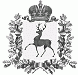 СЕЛЬСКИЙ СОВЕТ РОЖЕНЦОВСКОГО  СЕЛЬСОВЕТА ШАРАНГСКОГО МУНИЦИПАЛЬНОГО РАЙОНАНИЖЕГОРОДСКОЙ  ОБЛАСТИР Е Ш Е Н И Е  от 11.12.2019								              	№  25О внесении изменений в решение сельского Совета Роженцовского сельсовета от 21.12.2018  № 33 «О бюджете поселения на 2019 год» Статья 1.Внести в решение сельского Совета Роженцовского сельсовета Шарангского муниципального района Нижегородской области от 21.12.2018 № 33 «О бюджете поселения на 2019 год» (с изменениями, внесенными решениями сельского Совета Роженцовского сельсовета от 14.06.2019 № 12, от 16.07.2019 № 13, от 30.08.2019 № 15) следующие изменения:1).Статью 1 изложить в следующей редакции:« Статья 1.Утвердить основные характеристики бюджета поселения на 2019 год:1.Общий объем доходов в сумме 12389,5тыс.рублей2.Общий объем расходов в сумме 13074,6тыс.рублей3.Размер дефицита в сумме  685,1тыс.рублей»;Источники финансирования дефицита бюджета поселения на 2019 год(тыс.рублей)»;4) Приложение 5 изложить в следующей редакции:Статья 2.	Настоящее решение вступает в силу со дня его официального обнародования.Глава местного самоуправления					Л.Н.Бахтина2). Приложение 3 изложить в следующей редакции:3). Приложение 4 изложить в следующей редакции:«Приложение 4									к решению сельского Совета									Роженцовского сельсовета                                                                                                       «О бюджете поселения на 2019 год»НаименованиеСумма Изменение остатков средств на счетах по учету средств бюджета685,1ВСЕГО источников финансирования дефицита бюджета685,1	                                                                                                                «Приложение 5									к решению сельского Совета									Роженцовского сельсовета                                                                                                «О бюджете поселения на 2019 год»Распределение бюджетных ассигнований по целевым статьям (муниципальным программам и непрограммным направлениям деятельности), группам видов расходов классификации расходов бюджета на 2019 год                                                                                                                         (тыс. рублей)»;5) Приложение 6 изложить в следующей редакции:«Приложение 6                                                                                                                                           									к решению сельского Совета									Роженцовского сельсовета                                                                                                 «О бюджете поселения на 2019 год»»;                                                                                    6) Приложение 7 изложить в следующей редакции:«Приложение 7									к решению сельского Совета									Роженцовского сельсовета                                                                                                   «О бюджете поселения на 2019 год»»;                                                                                    6) Приложение 7 изложить в следующей редакции:«Приложение 7									к решению сельского Совета									Роженцовского сельсовета                                                                                                   «О бюджете поселения на 2019 год»».».